Eight-Semester Degree Plan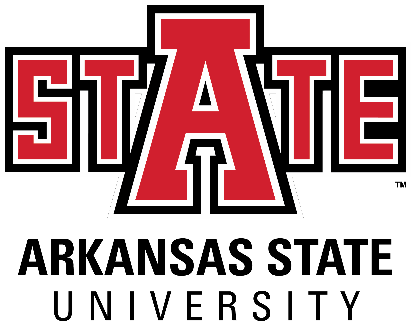 Bachelor of Science Major in Psychology2019-2020Students requiring developmental course work based on low entrance exam scores (ACT, SAT, ASSET, COMPASS) may not be able to complete this program of study in eight (8) semesters. Developmental courses do not count toward total degree hours. Students having completed college level courses prior to enrollment will be assisted by their advisor in making appropriate substitutions. In most cases, general education courses may be interchanged between semesters. A minimum of 45 hours of upper-level credit (3000-4000 level) is required for this degree. Mandatory state and institutional assessment exams will be required during your degree program. Failure to participate in required assessments may delay graduation.Psychology as a Natural Science Courses:•	PSY 3214 Introduction to Neuroscience•	PSY 3303 Motivation•	PSY 4323 Physiological Psychology•	PSY 4343 Learning Processes•	PSY 4363 Cognitive Psychology•	PSY 4383 Introduction to Behavior AnalysisPsychology as a Social Science Courses:•	PSY 3403 Child Psychology•	PSY 3413 Adolescent Psychology•	PSY 3453 Developmental Psychology•	PSY 3523 Social Psychology•	PSY 3823 History of Psychology•	PSY 4533 Abnormal Psychology•	PSY 4553 Personality TheoryNote: No more than 6 hours from PSY 3403, PSY 3413, and PSY 3453 may be         applied to the major.Integrative Psychology Courses:•	PSY 3603 Positive Psychology•	PSY 3613 Cultural Psychology•	PSY 3703 Educational Psychology•	PSY 380V Special Problems (repeatable, but only 6 hours can be applied to the major)•	PSY 4053 Today’s Families•	PSY 4173 Psychometrics•	PSY 4853 Psychological SeminarNote: Additional courses from Psychology as a Natural Science and Psychology as           a Social Science may be substituted for courses in this category.Year 1Year 1Year 1Year 1Year 1Year 1Year 1Year 1Year 1Fall SemesterFall SemesterFall SemesterFall SemesterSpring SemesterSpring SemesterSpring SemesterSpring SemesterCourse No.Course NameHrsGen EdCourse No.Course NameHrsGen EdPSY 1013Psychological Wellness3xPSY 2023Psy as a Science & Profession3PSY 2013Introduction to Psychology3xENG 1013Composition II3xENG 1003Composition I3xMUS 2503Fine Arts Music3xMATH 1023College Algebra3xBiol 1003Biological Science3xHIST 1013World Civ to 15003xBiol 1001Biological Science Lab1xPHIL 1103Introduction to Philosophy3xTotal Hours:Total Hours:1515Total Hours:Total Hours:1616Year 2Year 2Year 2Year 2Year 2Year 2Year 2Year 2Year 2Fall SemesterFall SemesterFall SemesterFall SemesterSpring SemesterSpring SemesterSpring SemesterSpring SemesterCourse No.Course NameHrsGen EdCourse No.Course NameHrsGen EdPSY 3103Quantitative Methods3PSY 3113Research Design3PSY 3101Quantitative Methods Lab1PSYPsych as a Social Sci Course3PSY Psych as a Social Sci Course 3PSYPsych as a Natural Sci Course3ENG 2003World Lit to 16603xPHSC 1203Physical Science3xPOSC 2103Intro to US Government3xPHSC 1201Physical Science Lab1xElective3Elective3Total Hours:Total Hours:1616Total Hours:Total Hours:1616Year 3Year 3Year 3Year 3Year 3Year 3Year 3Year 3Year 3Fall SemesterFall SemesterFall SemesterFall SemesterSpring SemesterSpring SemesterSpring SemesterSpring SemesterCourse No.Course NameHrsGen EdCourse No.Course NameHrsGen EdPSY 3123Experimental Methods3PSYIntegrative Psych Course3PSY Psych as a Social Sci Course 3PSYPsych as a Natural Sci Course3PSYIntegrative Psych Course3Elective3Elective3Elective3Elective3Elective3Total Hours:Total Hours:1515Total Hours:Total Hours:1515Year 4Year 4Year 4Year 4Year 4Year 4Year 4Year 4Year 4Fall SemesterFall SemesterFall SemesterFall SemesterSpring SemesterSpring SemesterSpring SemesterSpring SemesterCourse No.Course NameHrsGen EdCourse No.Course NameHrsGen EdPSYIntegrative Psych Course3PSY 4383Integrative Psych Course3Elective3Elective3Elective3Elective3Elective3Elective3Elective3Total Hours:Total Hours:1515Total Hours:Total Hours:1212Total Upper-Level Hours:Total Upper-Level Hours:4747Total Degree Hours:Total Degree Hours:120120